	ยื่นคำขอต่ออธิบดีกรมพัฒนาพลังงานทดแทนและอนุรักษ์พลังงาน เพื่อขอทำหน้าที่เป็นผู้ตรวจประเมินค่าอนุรักษ์พลังงาน
ตามกฎกระทรวง กำหนดประเภท หรือขนาดของอาคาร และมาตรฐาน หลักเกณฑ์และวิธีการในการออกแบบอาคารเพื่อการอนุรักษ์พลังงาน 
พ.ศ. 2563 ข้าพเจ้าขอรับรองว่าข้อความข้างต้นถูกต้อง เป็นความจริงทุกประการ และตกลงยินยอมให้กรมพัฒนาพลังงานทดแทนและอนุรักษ์พลังงาน เปิดเผยข้อมูลส่วนบุคคลของข้าพเจ้าที่มีอยู่กับกรมพัฒนาพลังงานทดแทนและอนุรักษ์พลังงาน เพื่อประโยชน์ต่อกระบวนการพิจารณาและตรวจสอบคำขอ และอื่น ๆ ที่เกี่ยวข้องกับการตรวจประเมินค่าอนุรักษ์พลังงาน  ข้าพเจ้ายินดีที่จะปฏิบัติตามกฎหมาย ระเบียบ หลักเกณฑ์ และเงื่อนไขต่างๆ ที่เกี่ยวข้องทุกประการ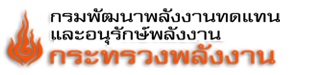 (ร่าง)คำขอการรับรองเป็นผู้ตรวจประเมินค่าอนุรักษ์พลังงาน สำหรับเจ้าหน้าที่(ร่าง)คำขอการรับรองเป็นผู้ตรวจประเมินค่าอนุรักษ์พลังงาน เลขที่คำขอ………………...…………………(ร่าง)คำขอการรับรองเป็นผู้ตรวจประเมินค่าอนุรักษ์พลังงาน วันที่….…เดือน……………..พ.ศ.………...(ร่าง)คำขอการรับรองเป็นผู้ตรวจประเมินค่าอนุรักษ์พลังงาน ผู้รับคำขอ………………………..…………..ชื่อผู้ขอ (นาย/นาง/นางสาว)……………………………………………………….…นามสกุล…………..…………….……………………………………………..ที่อยู่ตามทะเบียนบ้าน เลขที่ ............. ตรอก/ซอย ........................................ ถนน ............................................... หมู่ที่ ..................ตำบล/แขวง ................................ อำเภอ/เขต ...................................... จังหวัด .................................... รหัสไปรษณีย์ ...................ที่อยู่สำหรับติดต่อและจัดส่งเอกสาร  ที่อยู่ตามทะเบียนบ้าน  ไม่ใช่ที่อยู่ตามทะเบียนบ้าน (โปรดระบุ)เลขที่ ............. ตรอก/ซอย ........................................ ถนน ........................................... หมู่ที่ ........ตำบล/แขวง ................................ อำเภอ/เขต ...................................... จังหวัด .................................................... รหัสไปรษณีย์ ...........................................................โทรศัพท์ ......................................................................E-mail …………....…………………………………………….……...………….........…..........ได้รับวุฒิบัตรสำเร็จการฝึกอบรมหลักสูตร...........................................................รุ่นที่..........ระหว่างวันที่.............................................. ใบอนุญาตเป็นผู้ประกอบวิชาชีพ ............................................ระดับ............................... เลขทะเบียน ................................................ หมดอายุวันที่ .......................ลงชื่อ.........................................................    (.......................................................)วันที่…..… เดือน…………………….. พ.ศ……….…ผู้ยื่นคำขอ